                        FRAKTBREV  Direktefrakt AS       Tlf.  90 10 12 10                                   Email: frakt@direktefrakt.noSenders navn/kodeSenders navn/kodeSenders navn/kodeSenders navn/kodeSenders navn/kodeSenders navn/kodeSenders navn/kodeSenders navn/kode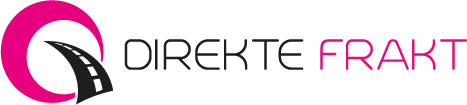 Adresse Adresse Adresse Adresse Adresse Adresse Adresse Adresse 15  Kundenr.15  Kundenr.15  Kundenr.15  Kundenr.15  Kundenr.15  Kundenr.15  Kundenr.15  Kundenr.15  Kundenr.15  Kundenr.DatoDatoDatoDatoDatoDatoDatoDatoDatoDatoStedsnr.StedStedStedStedStedStedSted16 Senders ref16 Senders ref16 Senders ref16 Senders ref16 Senders ref16 Senders ref16 Senders ref16 Senders ref16 Senders ref16 Senders refBooking referanseBooking referanseBooking referanseBooking referanseBooking referanseBooking referanseBooking referanseBooking referanseBooking referanseBooking referanse4          Mottakers navn/kod4          Mottakers navn/kod4          Mottakers navn/kod4          Mottakers navn/kod4          Mottakers navn/kod4          Mottakers navn/kod4          Mottakers navn/kod4          Mottakers navn/kodAnnen fraktbetalers navn / kode | 20  KundenummerAnnen fraktbetalers navn / kode | 20  KundenummerAnnen fraktbetalers navn / kode | 20  KundenummerAnnen fraktbetalers navn / kode | 20  KundenummerAnnen fraktbetalers navn / kode | 20  KundenummerAnnen fraktbetalers navn / kode | 20  KundenummerAnnen fraktbetalers navn / kode | 20  KundenummerAnnen fraktbetalers navn / kode | 20  KundenummerAnnen fraktbetalers navn / kode | 20  KundenummerAnnen fraktbetalers navn / kode | 20  KundenummerAnnen fraktbetalers navn / kode | 20  KundenummerAnnen fraktbetalers navn / kode | 20  KundenummerAnnen fraktbetalers navn / kode | 20  KundenummerAnnen fraktbetalers navn / kode | 20  KundenummerAnnen fraktbetalers navn / kode | 20  KundenummerAnnen fraktbetalers navn / kode | 20  KundenummerAnnen fraktbetalers navn / kode | 20  KundenummerAnnen fraktbetalers navn / kode | 20  KundenummerAnnen fraktbetalers navn / kode | 20  KundenummerAnnen fraktbetalers navn / kode | 20  KundenummerAdresseAdresseAdresseAdresseAdresseAdresseAdresseAdresseAdresseAdresseAdresseAdresseAdresseAdresseAdresseAdresseAdresseAdresseAdresseAdresseAdresseAdresseAdresseAdresseAdresseAdresseAdresseAdresseStedsnr.StedStedStedStedStedStedStedStedsnr.Stedsnr.Stedsnr.StedStedStedStedStedStedStedStedStedStedStedStedStedStedStedStedStedLeveres til navn / kodeLeveres til navn / kodeLeveres til navn / kodeLeveres til navn / kodeLeveres til navn / kodeLeveres til navn / kodeLeveres til navn / kodeLeveres til navn / kode23  Mottakers kundenr. hos transportør23  Mottakers kundenr. hos transportør23  Mottakers kundenr. hos transportør23  Mottakers kundenr. hos transportør23  Mottakers kundenr. hos transportør23  Mottakers kundenr. hos transportør23  Mottakers kundenr. hos transportør23  Mottakers kundenr. hos transportør23  Mottakers kundenr. hos transportør25  Mottakers referanse25  Mottakers referanse25  Mottakers referanse25  Mottakers referanse25  Mottakers referanse25  Mottakers referanse25  Mottakers referanse25  Mottakers referanse25  Mottakers referanse25  Mottakers referanse25  Mottakers referanseLeveringsadresseLeveringsadresseLeveringsadresseLeveringsadresseLeveringsadresseLeveringsadresseLeveringsadresseLeveringsadresse24  Vareforsikringsverdi     |   -kategori24  Vareforsikringsverdi     |   -kategori24  Vareforsikringsverdi     |   -kategori24  Vareforsikringsverdi     |   -kategori24  Vareforsikringsverdi     |   -kategori24  Vareforsikringsverdi     |   -kategori24  Vareforsikringsverdi     |   -kategori24  Vareforsikringsverdi     |   -kategori24  Vareforsikringsverdi     |   -kategori25  Mottakers referanse25  Mottakers referanse25  Mottakers referanse25  Mottakers referanse25  Mottakers referanse25  Mottakers referanse25  Mottakers referanse25  Mottakers referanse25  Mottakers referanse25  Mottakers referanse25  Mottakers referanseStedsnr.UtleveringsstedUtleveringsstedUtleveringsstedUtleveringsstedUtleveringsstedUtleveringsstedUtleveringssted27  Leveringsbetingelse27  Leveringsbetingelse27  Leveringsbetingelse27  Leveringsbetingelse27  Leveringsbetingelse27  Leveringsbetingelse27  Leveringsbetingelse27  Leveringsbetingelse27  Leveringsbetingelse27  Leveringsbetingelse27  Leveringsbetingelse27  Leveringsbetingelse27  Leveringsbetingelse27  Leveringsbetingelse27  Leveringsbetingelse27  Leveringsbetingelse27  Leveringsbetingelse27  Leveringsbetingelse27  Leveringsbetingelse27  Leveringsbetingelse10  TransportørDirektefrakt as Tlf. 90 10 12 1010  TransportørDirektefrakt as Tlf. 90 10 12 1010  TransportørDirektefrakt as Tlf. 90 10 12 1010  TransportørDirektefrakt as Tlf. 90 10 12 1010  TransportørDirektefrakt as Tlf. 90 10 12 1010  TransportørDirektefrakt as Tlf. 90 10 12 1010  TransportørDirektefrakt as Tlf. 90 10 12 1010  TransportørDirektefrakt as Tlf. 90 10 12 10Frakt og omkostningerBelastes      Sender      Mottaker    Annen fraktbetalerFrakt og omkostningerBelastes      Sender      Mottaker    Annen fraktbetalerFrakt og omkostningerBelastes      Sender      Mottaker    Annen fraktbetalerFrakt og omkostningerBelastes      Sender      Mottaker    Annen fraktbetalerFrakt og omkostningerBelastes      Sender      Mottaker    Annen fraktbetalerFrakt og omkostningerBelastes      Sender      Mottaker    Annen fraktbetalerFrakt og omkostningerBelastes      Sender      Mottaker    Annen fraktbetalerFrakt og omkostningerBelastes      Sender      Mottaker    Annen fraktbetalerFrakt og omkostningerBelastes      Sender      Mottaker    Annen fraktbetalerFrakt og omkostningerBelastes      Sender      Mottaker    Annen fraktbetalerFrakt og omkostningerBelastes      Sender      Mottaker    Annen fraktbetalerFrakt og omkostningerBelastes      Sender      Mottaker    Annen fraktbetalerFrakt og omkostningerBelastes      Sender      Mottaker    Annen fraktbetalerFrakt og omkostningerBelastes      Sender      Mottaker    Annen fraktbetalerFrakt og omkostningerBelastes      Sender      Mottaker    Annen fraktbetalerFrakt og omkostningerBelastes      Sender      Mottaker    Annen fraktbetalerFrakt og omkostningerBelastes      Sender      Mottaker    Annen fraktbetalerFrakt og omkostningerBelastes      Sender      Mottaker    Annen fraktbetalerFrakt og omkostningerBelastes      Sender      Mottaker    Annen fraktbetalerFrakt og omkostningerBelastes      Sender      Mottaker    Annen fraktbetaler11  Over11  Over11  Over11  Over11  Over12 Utveksl. paller12 Utveksl. paller13  andre paller29TransportkoderABBCCDEFFFGGHIJKLMTransportproduktTransportproduktTransportproduktTransportproduktTransportproduktTransportproduktTransportproduktTransportprodukt30  Leveringsinstruks30  Leveringsinstruks30  Leveringsinstruks30  Leveringsinstruks30  Leveringsinstruks30  Leveringsinstruks30  Leveringsinstruks30  Leveringsinstruks30  Leveringsinstruks30  Leveringsinstruks30  Leveringsinstruks30  Leveringsinstruks30  Leveringsinstruks30  Leveringsinstruks30  Leveringsinstruks30  Leveringsinstruks30  Leveringsinstruks30  Leveringsinstruks30  Leveringsinstruks30  Leveringsinstruks31 Senders post/bank kontonr.31 Senders post/bank kontonr.31 Senders post/bank kontonr.31 Senders post/bank kontonr.31 Senders post/bank kontonr.31 Senders post/bank kontonr.31 Senders post/bank kontonr.31 Senders post/bank kontonr.31 Senders post/bank kontonr.31 Senders post/bank kontonr.32  Girobeløp32  Girobeløp32  Girobeløp32  Girobeløp32  Girobeløp32  Girobeløp32  Girobeløp32  Girobeløp32  Girobeløp32  Girobeløp33  Merking33  Merking34 Ant. kolli34 Ant. kolli35  Type pakning – godsslag35  Type pakning – godsslag35  Type pakning – godsslag35  Type pakning – godsslag35  Type pakning – godsslag35  Type pakning – godsslag35  Type pakning – godsslag35  Type pakning – godsslag35  Type pakning – godsslag36  Bruttovekt kg36  Bruttovekt kg36  Bruttovekt kg36  Bruttovekt kg36  Bruttovekt kg36  Bruttovekt kg36  Bruttovekt kg37  Mål (l x b x h / dm3)37  Mål (l x b x h / dm3)37  Mål (l x b x h / dm3)37  Mål (l x b x h / dm3)37  Mål (l x b x h / dm3)37  Mål (l x b x h / dm3)37  Mål (l x b x h / dm3)37  Mål (l x b x h / dm3)38Fritekst:38Fritekst:38Fritekst:38Fritekst:38Fritekst:38Fritekst:38Fritekst:38Fritekst:38Fritekst:38Fritekst:38Fritekst:38Fritekst:38Fritekst:38Fritekst:38Fritekst:38Fritekst:38Fritekst:38Fritekst:38Fritekst:38Fritekst:38Fritekst:38Fritekst:38Fritekst:38Fritekst:38Fritekst:38Fritekst:38Fritekst:38Fritekst:SENDERSTEDSENDERSTEDSENDERSTEDUTLEVERINGSSTEDUTLEVERINGSSTEDUTLEVERINGSSTEDGODSET MOTTATTGODSET MOTTATTGODSET MOTTATTGODSET MOTTATTGODSET MOTTATTGODSET MOTTATTGODSET MOTTATT42   Datostempel/betalt42   Datostempel/betalt42   Datostempel/betalt43 Datostempel / betalt43 Datostempel / betalt43 Datostempel / betaltDato............................................................................Kvittering (fullt navn)Dato............................................................................Kvittering (fullt navn)Dato............................................................................Kvittering (fullt navn)Dato............................................................................Kvittering (fullt navn)Dato............................................................................Kvittering (fullt navn)Dato............................................................................Kvittering (fullt navn)Dato............................................................................Kvittering (fullt navn)